Наименование предприятия АО «ДГК» СП «Комсомольская ТЭЦ-2» КТЭЦ-1 ТИЛТематическое направление Электротехника, автоматизацияКраткое название кейсаАвтоматизация управления Бака АккумулятораОписание кейса (решаемой проблемы)Описание:Наполнение бака аккумулятора происходит по линии заполнения.Исполнительный механизм (клапан) для регулирования уровня.Слив бака аккумулятора происходит по линии опорожнения.Исполнительный механизм (клапан) для регулирования уровня.Высота бака 10м.Работа технологической защиты осуществляется от двух сигналов, установленных последовательно по схеме два из двух.На прямом трубопроводе перед клапаном установлена электрифицированная запорная арматура.На обратном трубопроводе после клапана установлена электрифицированная запорная арматура.На обратном трубопроводе установлены параллельно два насоса откачки воды.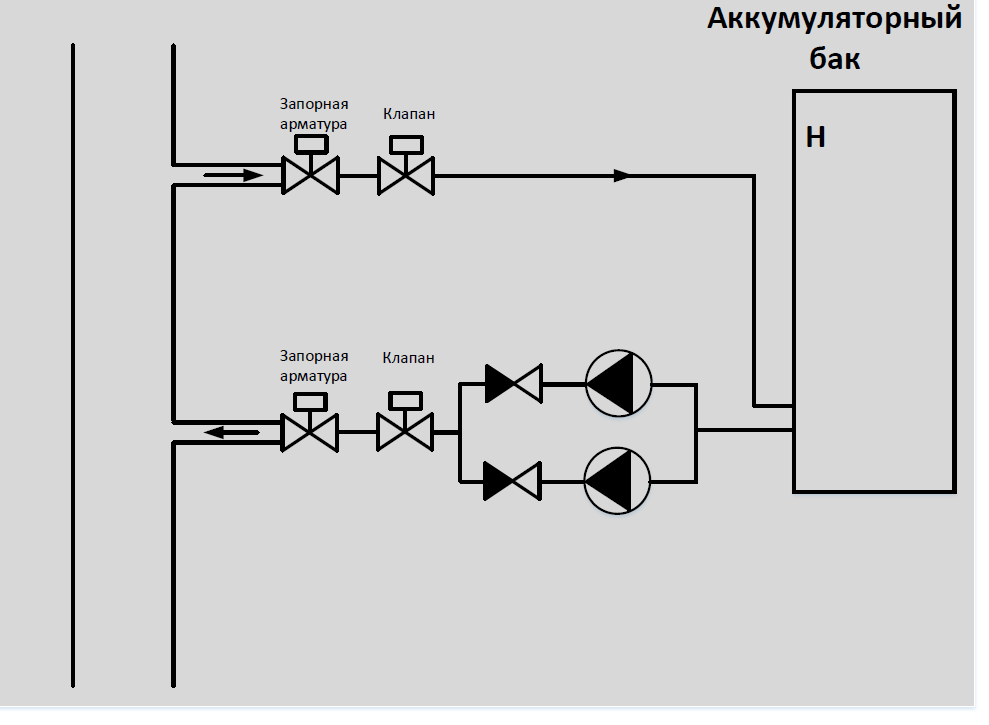 Проблема:Удалённость объекта 500м. Задача: Измерения уровня, передача по оптоволоконной связи.Реализация технологической сигнализации по повышению уровня 7.5м. Реализация технологической защиты по уровню, на повышение уровня свыше 8 м. и понижению до 0.7м с регистрацией события в информационной сети и закрытие запорной арматуры.При закрытии регулирующего клапана на линии опорожнения отключается откачивающий эл. насос.При открытии регулирующего клапана на линии опорожнения включается откачивающий эл. насос.Управления клапанами «Заполнение» «Опорожнение» бака аккумулятора осуществляется по оптоволоконной связи.Все элементы схем должны быть отечественного производства. Контактное лицо для взаимодействия по кейсуШколкин Владимир Владимирович,shkolkin-vv@dgk.ru, 89141822160.